FORMAT OBSERVASI KONDISI SEKOLAH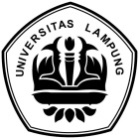 Nama Sekolah		: .........................................	Alamat Sekolah	: .........................................	Keterangan * = Tambahkan pada halaman sebaliknya /difotokopi				Bahan Workshop Penyusunan Perangkat Pembelajaran Ganjil 2017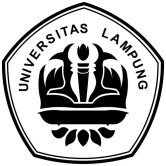 Kode Sekolah		: ................................................................................................................Nama Sekolah		: ................................................................................................................Alamat Sekolah	: ................................................................................................................Mata Pelajaran	: ................................................................................................................													......................................., .......................2017													Guru Pamong													_____________________________________													NIPJadwal Praktik Mengajar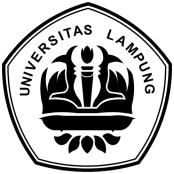 Nama Sekolah			: ................................................................................................................Alamat Sekolah		: ................................................................................................................Mata Pelajaran		: ................................................................................................................										Mengetahui,					Dosen Pembimbing Lapangan				Guru Pamong					___________________________				________________________					NIP								NIPFormat Observasi Kondisi Desa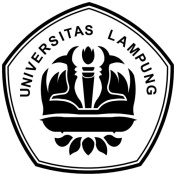 Kode Desa			: ................................................................................................................Nama Desa			: ................................................................................................................Alamat Desa			: ................................................................................................................Nama DPL/NIP		: …………………………………………………………………………Catatan	: 1. Pengisian kondisi desa disesuaikan dengan tema-tema KKN-KT		  2. Mohon dideskripsikan serinci-rincinya		  3. Buku monografi desa (bisa difotokopi)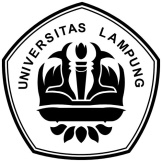 Rencana Pengembangan Tema KKN-KT Juli s.d. September 2017Nama Desa			: ................................................................................................................Alamat Desa			: ................................................................................................................Nama DPL / NIP		: …………………………………………………………………………NoAspek yang diamatiDeskripsi Hasil PengamatanKeterangan1Kondisi fisik sekolah (ruang belajar, guru, administrasi, mushola, toilet) 2Potensi siswa3Potensi guru4Potensi karyawan5Fasilitas olah raga6Perpustakaan7Laboratorium8Bimbingan konseling9Bimbingan belajar10Ekstrakulikuler (pramuka, PMI, basket, drumband, dsb)11Organisasi dan fasilitas OSIS12Organisasi dan fasilitas UKS13Administrasi Sekolah14Karya tulis ilmiah remaja15Karya ilmiah oleh guru16Koperasi siswa17Tempat ibadah18Kesehatan lingkungan19* Lain-lain ..................................NoStandar KompetensiKompetensi DasarPokok-Pokok MateriSumber BelajarKelasHariJamJamJamJamJamJamJamJamKelasKeteranganHari12345678KelasKeteranganSeninSelasaRabuKamisJumatSabtuNoKondisi DesaDeskripsi ObservasiKeterkaitan Terhadap KKN-KTKeterangan1.Jumlah Penduduk2.Mata Pencarian3.Jenis dan Kondisi Sekolah4.Olah Raga5.Wajar6.TPA7.Risma8.Karang Taruna9.Struktur Perangkat Desa10.Sanitasi Lingkungan11.Jam Belajar Masyarakat12.UKM13.Senam Kebugaran14.Seni Budaya15.Anak Putus Sekolah16.Penerangan17.Sejarah Desa18.Sumber Daya Alam19.Monografi Desa	20.dst.NoTema / SubtemaKegiatanSasaranTujuanSumber DanaInstansi Terkait